О назначении выборов депутатов Совета муниципального образования городского поселения «Усогорск» пятого созываВ соответствии с пунктом 1 статьи 8, пунктами 1, 3, 7 статьи 10 Федерального закона от 12 июня 2002 года № 67-ФЗ «Об основных гарантиях избирательных прав и права на участие в референдуме граждан Российской Федерации», частью 3 статьи 10 Закона Республики Коми от 27 сентября 2010 года № 88-РЗ «О выборах и референдумах в Республике Коми», статьей 12 Устава муниципального образования городского поселения «Усогорск»СОВЕТ РЕШИЛ: 1. Назначить выборы депутатов Совета муниципального образования городского поселения «Усогорск» пятого созыва на 19 сентября 2021 года.2. Настоящее решение вступает в силу с момента подписания и подлежит официальному опубликованию не позднее чем через пять дней после принятия.Глава муниципального образованияГородского поселения «Усогорск» -Председатель Совета поселения                                                      Б. Н. Немчинов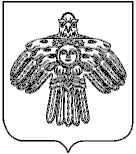 «УСОГОРСК» кар овмÖдчÖминлÖн муниципальнÖй юкÖнса СÖВЕТсовет муниципального обРазования городского поселения «УСОГОрСК»ЧЕТВЕРТОГО СОЗЫВА 169270, Республика Коми, п. Усогорск, ул. Дружбы, д.17«УСОГОРСК» кар овмÖдчÖминлÖн муниципальнÖй юкÖнса СÖВЕТсовет муниципального обРазования городского поселения «УСОГОрСК»ЧЕТВЕРТОГО СОЗЫВА 169270, Республика Коми, п. Усогорск, ул. Дружбы, д.17«УСОГОРСК» кар овмÖдчÖминлÖн муниципальнÖй юкÖнса СÖВЕТсовет муниципального обРазования городского поселения «УСОГОрСК»ЧЕТВЕРТОГО СОЗЫВА 169270, Республика Коми, п. Усогорск, ул. Дружбы, д.17«УСОГОРСК» кар овмÖдчÖминлÖн муниципальнÖй юкÖнса СÖВЕТсовет муниципального обРазования городского поселения «УСОГОрСК»ЧЕТВЕРТОГО СОЗЫВА 169270, Республика Коми, п. Усогорск, ул. Дружбы, д.17ПОМШУÖМРЕШЕНИЕПОМШУÖМРЕШЕНИЕПОМШУÖМРЕШЕНИЕПОМШУÖМРЕШЕНИЕ21 июня 2021 г.21 июня 2021 г.№  IV-57/1№  IV-57/1